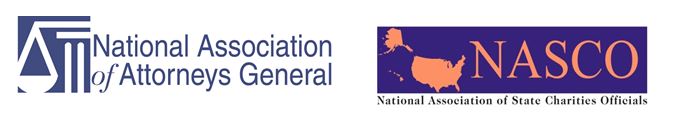 2019 NAAG/NASCO ANNUAL CONFERENCE
Nashville, Tennessee

STEPPING OUT TO THE WORLD
OPEN SESSION AFTERNOON – Thursday, October 17, 20192019 NAAG/NASCO ANNUAL CONFERENCE
Nashville, Tennessee

STEPPING OUT TO THE WORLD
OPEN SESSION DAY 2 – Friday, October 18, 201912:15 – 1:00Bring your own lunch – informal with Regulators1:00 – 1:30Welcome with attending Attorneys General1:30 – 3:00Regulation Outside Our Borders: Challenges, Successes and Coordination in Regulation of Charities – Views from our Counterparts in Australia, Canada and Singapore Karin Kunstler Goldman (Assistant Attorney General NY) – Introduction  David Mulvihill (Vice President and General Counsel) – Make-a-Wish - Moderator  Dr. Hak Seng Ang (Commissioner of Charities; Ministry for Culture, Community and Youth; Singapore)Paulette A. Kirkland (Director Jamaica Department of Co-operatives and Friendly Societies)Sallyann Stonier, Director of Registration, Australian Charities and Not-for-profits Commission - Australia3:00 – 3:30Networking Break3:30 – 4:30                CROWDFUNDING ISSUES: Rob Wexler (Attorney Adler & Colvin), Moderator Sara Hall, Chief Legal Officer & General Counsel, St. Jude Children’s Research HospitalThomas Donovan, Director Charitable Trusts, New Hampshire, NASCO crowdfunding working group chairKim Wilford, General Counsel, GoFundMe4:30 – 5:30Restatement on Charities – Jill Horwitz, Professor UCLA; overall chairwoman of the ALI committee Karin Kunstler-Goldman (Assistant Attorney General NY); Mark Pacella (Chief Deputy Attorney General PA); 6:30NASCO reception8:00 – 8:30Continental Breakfast8:30 –  10:00State Roundtable Cindy Lott, Professor Columbia University, Moderator States to be announced10:00 – 10:15Break10:15 – 11:15DISASTER RESPONSE ISSUES – Regine Webster, VP at Center for Disaster PhilanthropyTim Delaney of Council for NonprofitsState regulators to be announced 11:15 – 12:15Ethics – Cyber security – Scott E. AugenbaumFormer FBI AgentAuthor & ConsultantScotteaugenbaum.com ConsultingMatthew DunnFormer FBI AgentAssociate Managing Director, Cyber RiskKroll, a division of Duff & Phelps12:15 – 1:30Lunch session